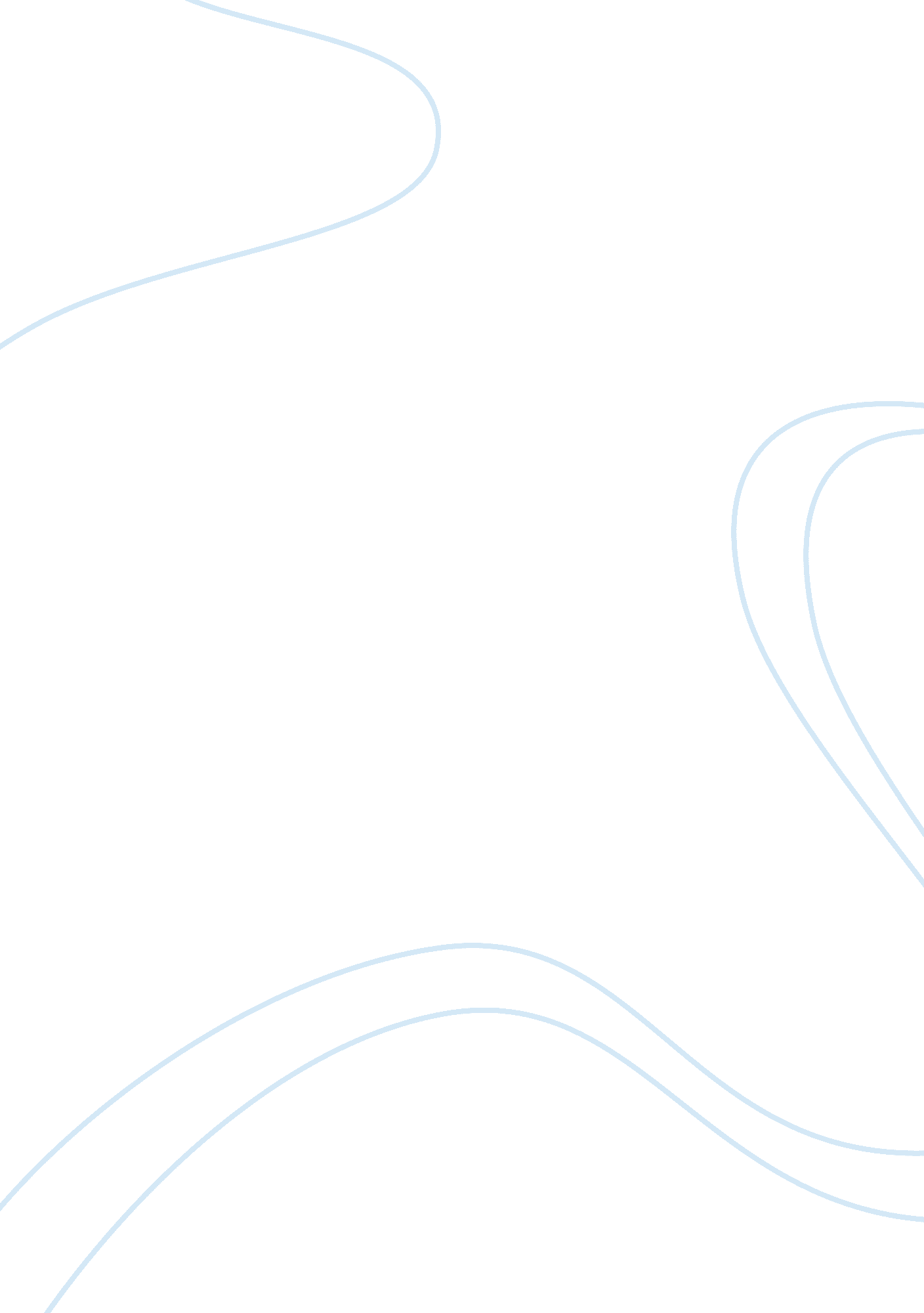 Chemistry for beginners assignment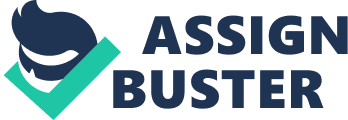 Final Exam for the course must be taken either on campus or in an officially proctored location approved by the instructor. The course will be administered using a class web site in Model that is accessed via the MCCOY student portal. Students are expected to access this web site a minimum of 2 to 3 times per week in order to remain current in the course. Failure to access the course website on a weekly basis and/or failure to complete the weekly course assignments will constitute a lack of active participation in the course, which may result in being dropped from the course thou notice. In addition to a standard textbook, students will utilize modern multimedia tools including digital video mint-lectures, demonstrations, animations, and interactive tutorials, in order to enhance learning in a distance environment. Assignments will be posted on the class website and students are required to complete work by posted deadlines by uploading documents, by participating in electronic discussion forums with the instructor and with classmates, and by completing online quizzes and exams. CHEM. 105 is a demanding class Students should be prepared to dedicate a minimum f 6 to 9 hours per week to the class in order to be successful. Please note that online learning requires much more independence than traditional classroom learning. Students must learn to take initiative, to be very organized, and to exercise a great deal of self-discipline in order to stay on top of the material and to meet all of the deadlines. For a more detailed description of course content and requirements, including information about the required textbook, please refer to the Syllabus link on the CHEM. 105 information page located at http://www. Ring. Dude/homepages/ Residence/Conformance. HTML First Day of Class Instructions All students officially enrolled in the course will be able to access the Model course web site via MCCOY starting on the first official Monday of the semester. You must access the course website by midnight Wednesday of the first official week of the semester, or your place in the class will be given to someone on the “ Add” list. If you are unable to access the course website, you must email the instructor at Erik.[email protected]Dude before this deadline. Wait List and A des It you are on the official wait list tort the course, or are attempting to add the course, you must e-mail the instructor at Erik.[email protected]Dude as soon as possible for further instructions. Please include your full name, student ID, and the name of the course. Course Entrance Requirements All students must complete, by midnight Saturday that ends the first week of classes, a set of Entrance Requirements that demonstrate ability to use the necessary features of the course website. Any students who have not completed these requirements by the deadline will be dropped from the course. 